Form No. 06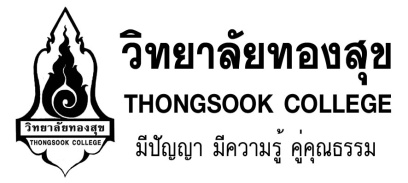 Graduation Request Form ใบคำร้องขอแจ้งจบการศึกษา  Mr.  Miss  Mrs. (Full Name as detailed on passport) ....................................................................................................... Mr.  Miss  Mrs. (Full Name as detailed on passport) ....................................................................................................... Mr.  Miss  Mrs. (Full Name as detailed on passport) .......................................................................................................Student No:                    ID/ Passport No: Date of Birth:  Day      Month      Year            Age: Faculty: ........................................................................... Program: …………………………...……………...………………Student No:                    ID/ Passport No: Date of Birth:  Day      Month      Year            Age: Faculty: ........................................................................... Program: …………………………...……………...………………Student No:                    ID/ Passport No: Date of Birth:  Day      Month      Year            Age: Faculty: ........................................................................... Program: …………………………...……………...………………Program completed in semester:   1    2    Summer Semester              In the year of:…...……..……..…………Program completed in semester:   1    2    Summer Semester              In the year of:…...……..……..…………Program completed in semester:   1    2    Summer Semester              In the year of:…...……..……..…………           Current Address: …………………….. Soi ……………… Road/Street ………...………………………………………           Current Address: …………………….. Soi ……………… Road/Street ………...………………………………………           Current Address: …………………….. Soi ……………… Road/Street ………...………………………………………Sub-district: ………………………..……... District: ………………….………….. Province: …………….……………………Sub-district: ………………………..……... District: ………………….………….. Province: …………….……………………Sub-district: ………………………..……... District: ………………….………….. Province: …………….……………………Post Code: …………..………. Telephone No: …………..……………….. E-mail address …...…………………………..Post Code: …………..………. Telephone No: …………..……………….. E-mail address …...…………………………..Post Code: …………..………. Telephone No: …………..……………….. E-mail address …...…………………………..Fee amount:…………..……. …..….…… Receipt No:….…...……  Receipt issue on: ….…….. / ……….. / ………….…Fee amount:…………..……. …..….…… Receipt No:….…...……  Receipt issue on: ….…….. / ……….. / ………….…Fee amount:…………..……. …..….…… Receipt No:….…...……  Receipt issue on: ….…….. / ……….. / ………….…I hereby declare that I have completed all courses affiliated with the program (specified above) and would like to proceed with the necessary steps for graduation.I hereby declare that I have completed all courses affiliated with the program (specified above) and would like to proceed with the necessary steps for graduation.I hereby declare that I have completed all courses affiliated with the program (specified above) and would like to proceed with the necessary steps for graduation.Signature of student: Sign:…………………………..……………….... Date: …..……/……….…/………..……Office Use ONLY Office Use ONLY Office Use ONLY บันทึกอาจารย์ที่ปรึกษา     เห็นควรอนุมัติจบ      ไม่เห็นควรอนุมัติจบ เพราะ ……………………………………………                               ลงชื่อ ………………………………….                               วันที่ …………. /………… /………….บันทึกอาจารย์ที่ปรึกษา     เห็นควรอนุมัติจบ      ไม่เห็นควรอนุมัติจบ เพราะ ……………………………………………                               ลงชื่อ ………………………………….                               วันที่ …………. /………… /………….บันทึกเจ้าหน้าที่ห้องสมุด      ไม่มีหนังสือติดค้าง     มีหนังสือติดค้าง  จำนวน ……………………… เล่ม                               ลงชื่อ ………………………………….              วันที่ …………. /………… /…………บันทึกเจ้าหน้าที่การเงิน     ไม่มียอดค้างชำระ     มียอดค้างชำระ  จำนวน ………………………... บาท                               ลงชื่อ ………………………………….              วันที่ ………… /………… / ………… บันทึกเจ้าหน้าที่การเงิน     ไม่มียอดค้างชำระ     มียอดค้างชำระ  จำนวน ………………………... บาท                               ลงชื่อ ………………………………….              วันที่ ………… /………… / ………… บันทึกเจ้าหน้าที่งานทะเบียนและวัดผล  ตรวจสอบแล้ว   สำเร็จการศึกษา  ภาคการศึกษาที่ ……... ปีการศึกษา ..............                           ไม่สำเร็จการศึกษา เพราะ …………………………………….                               ลงชื่อ …………………………………..                       วันที่ …………. /………… /………….